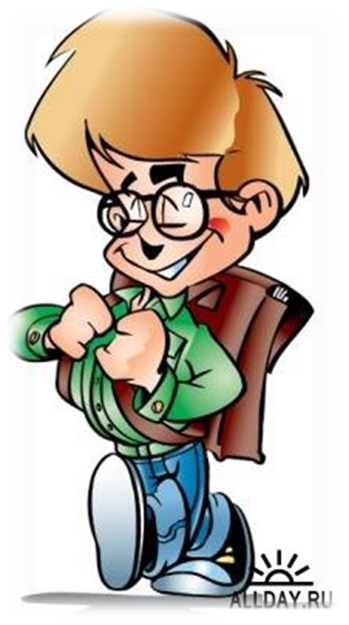 Подготовила: педагог-психолог Спицына М.Н.